Lesson 8 Practice ProblemsFor the figure shown here,Rotate segment   around point .Rotate segment   around point .Rotate segment   around point .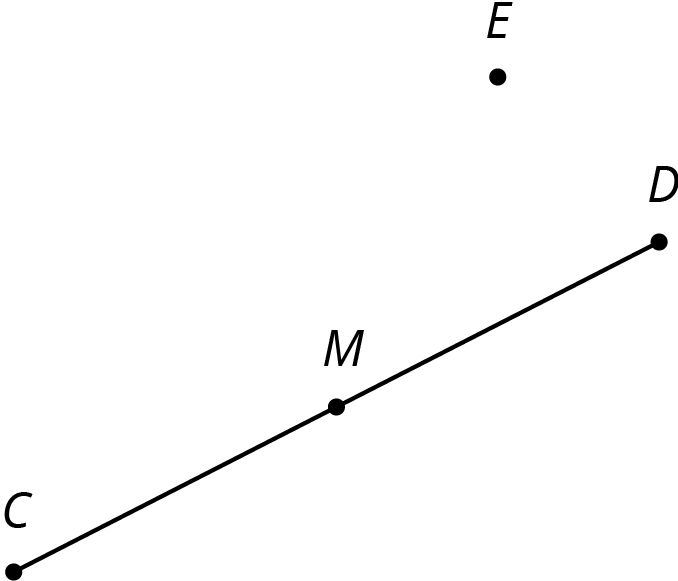 Here is an isosceles right triangle:Draw these three rotations of triangle  together.Rotate triangle  90 degrees clockwise around .Rotate triangle  180 degrees around .Rotate triangle  270 degrees clockwise around .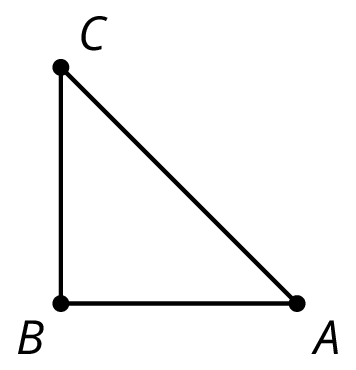 Each graph shows two polygons  and . In each case, describe a sequence of transformations that takes  to .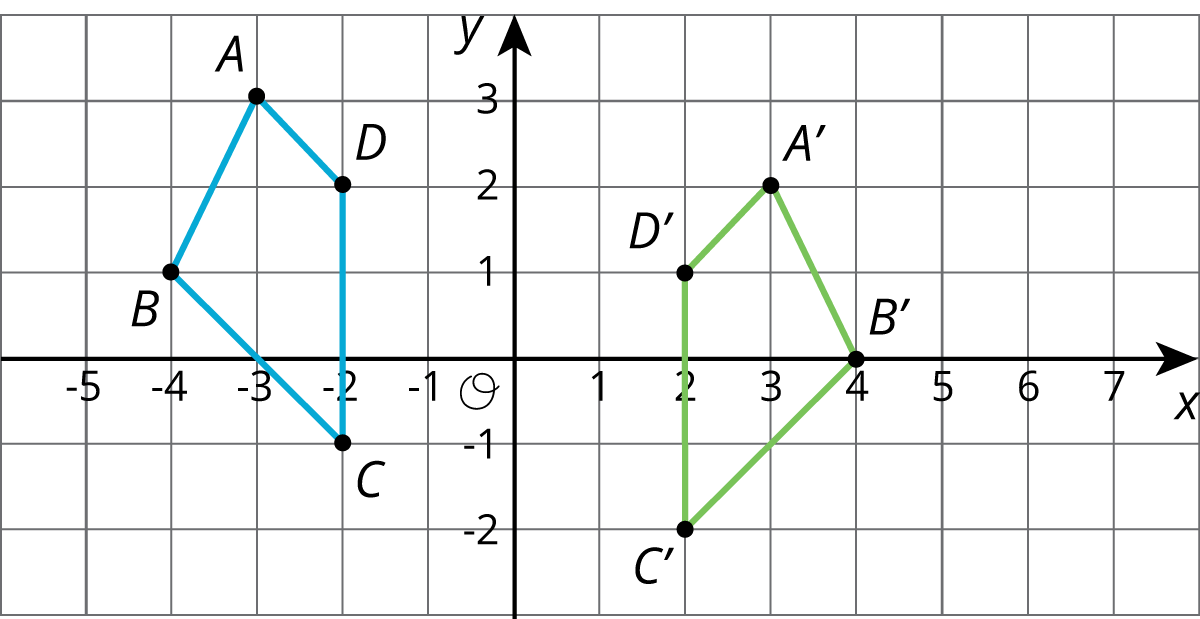 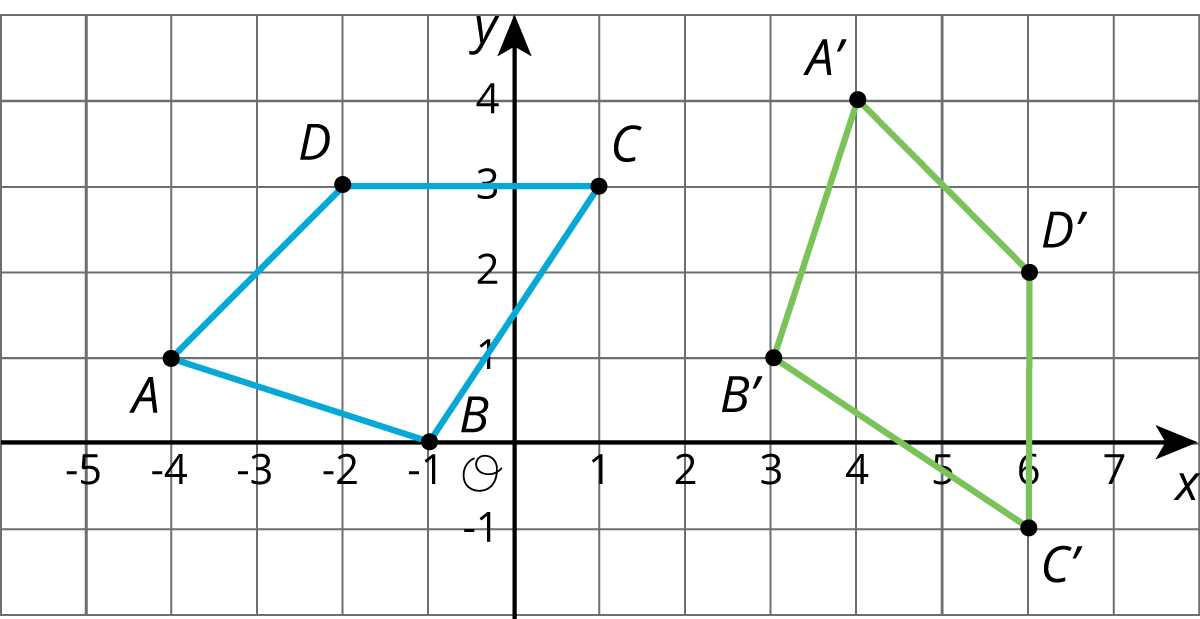 (From Unit 1, Lesson 5.)Lin says that she can map Polygon A to Polygon B using only reflections. Do you agree with Lin? Explain your reasoning.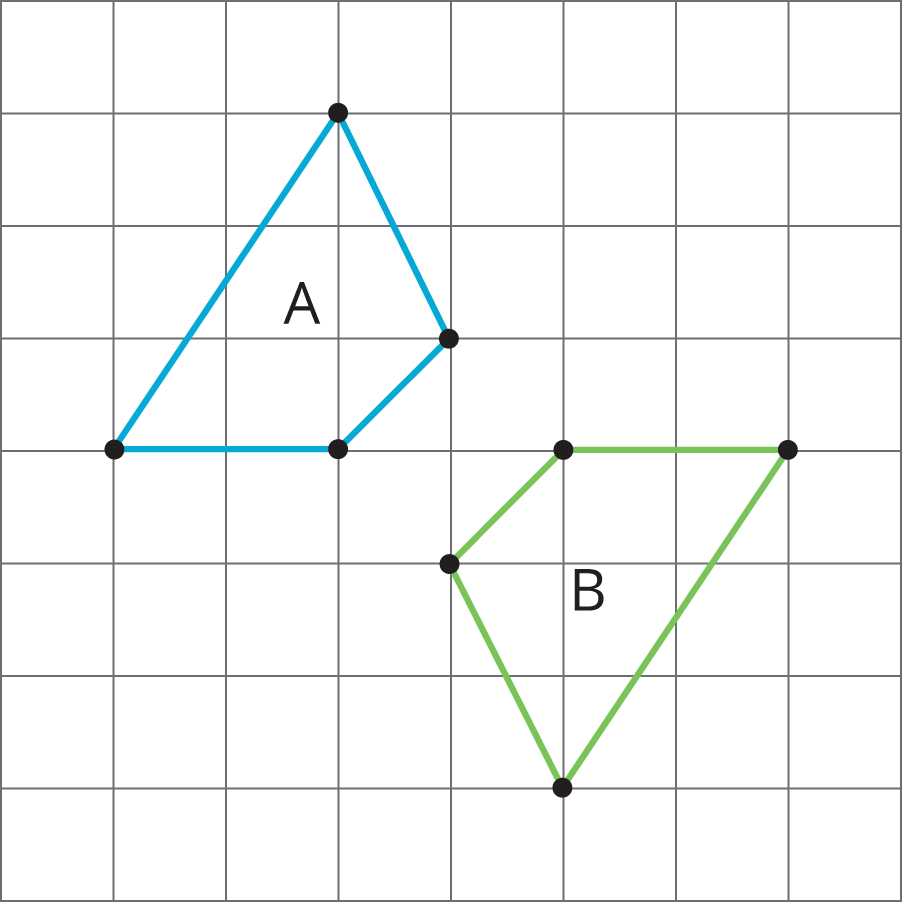 (From Unit 1, Lesson 4.)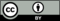 © CC BY Open Up Resources. Adaptations CC BY IM.